					Załącznik nr 4 do SWZ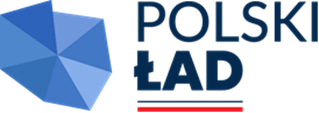 Wykonawcy wspólnie ubiegający się o udzielenie zamówienia……………………………………………………….……………………………………………………….(pełna nazwa i adres firm)OŚWIADCZENIE WYKONAWCÓW WSPÓLNIE UBIEGAJĄCYCH SIĘ 
O ZAMÓWIENIEPrzystępując do postępowania w sprawie udzielenia zamówienia publicznego 
na „Poprawa efektywności energetycznej budynków użyteczności publicznej na terenie Gminy Łubnice”, oświadczam(y), że w odniesieniu do warunku:………..……………………………………………………………………………………………………………          (wskazać warunek dotyczący zdolności technicznej lub zawodowej)przedmiot zamówienia zostanie wykonany przy potencjale poszczególnych Wykonawców w zakresie wskazanym poniżej:						……………………………………………..		/kwalifikowany podpis elektroniczny, podpis zaufany lub podpis osobisty  osób(-y) uprawnionych (-ej) do składania oświadczenia woli w imieniu Wykonawcy/Nazwa Wykonawcy (członek konsorcjum, wspólnik spółki cywilnej)usługi, roboty budowlane które wykonają Wykonawcy